Рассмотрено и утверждено                                                                                                                                                    «УТВЕРЖДАЮ»Ученым советом ГАУ ДПО ЧИРОиПК                                                                                                       Директор ГАУ ДПО ЧИРОиПКПротокол от 26 февраля 2018 г. № 02-05/01                                                                                                      Синкевич В.В.      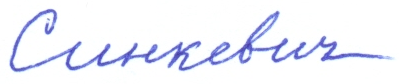                                                                                                                                                                                             приказ №  01-06/29                                                                                                                                                                               от «26» февраля 2018 годаПЛАН работы редакционно-издательского совета ГАУ ДПО ЧИРОиПКна 2018 годПодготовка рукописей к изданию и издание научно-методических, учебно-методических и информационно-методических материаловПодготовка к размещению (публикации) в сетевом издании ГАУ ДПО ЧИРОиПК научно-методических, учебно-методических и информационно-методических материалов* - по мере поступления материаловНазвание изданияНазвание изданияСодержание деятельностиОтветственный СрокисполненияУчебно-методический комплект «Ети, тумгықэй! - 1» для изучения чукотского языка в 1 классе общеобразовательных организаций Чукотского автономного округаПроведение экспертного заключения о соответствии разработки требованиям к структуре, дидактическим принципамТнескина М.Н. / АО «Издательство «Просвещение» СПбЯнварь-мартУчебно-методический комплект «Ети, тумгықэй! - 1» для изучения чукотского языка в 1 классе общеобразовательных организаций Чукотского автономного округаВнесение правок в версткуТнескина М.Н.Апрель-майУчебно-методический комплект «Ети, тумгықэй! - 1» для изучения чукотского языка в 1 классе общеобразовательных организаций Чукотского автономного округаКорректура версткиВыквырагтыргыргына Л.Июнь Электронная версияИздание учебно-методического комплекта «Ети, тумгықэй! - 2» для изучения чукотского языка во 2  классе общеобразовательных организаций Чукотского автономного округаФормирование рукописиТогошиева Н.Е.Январь - декабрьПримерная программа обучения чукотскому языку в дошкольной образовательной организации»Формирование рукописи «Программа занятий по чукотскому языку в старшей группе яслей-сада» (издания 1978, 1988 года) к переизданию в соответствии с требованиями ФГОС:экспертиза (Институт народов Севера СПб, филиал изд-ва «Просвещение» СПб), внесение экспертных правок,авторская вычитка, внесение авторских правокТнескина М.Н.Январь-февральТиражирование в формате брошюраПримерная программа обучения чукотскому языку для обучающихся начального общего образованияФормирование рукописи «Программы по чукотскому языку для подготовительного - третьих классов» (автора Емельяновой Н.Б.) к переизданию в соответствии с требованиями ФГОС: экспертиза (Институт народов Севера СПб, филиал изд-ва «Просвещение» СПб), внесение экспертных правок,авторская вычитка, внесение авторских правокТнескина М.Н. /рецензент Брайнинг В.Г.В течение года Тиражирование в формате брошюраПримерная программа обучения чукотскому языку для обучающихся основного общего образованияФормирование рукописи «Программы по чукотскому языку для 5-9-х классов» (автора Емельяновой Н.Б.) к переизданию в соответствии с требованиями ФГОС:экспертиза (Институт народов Севера СПб, филиал изд-ва «Просвещение» СПб), внесение экспертных правок,авторская вычитка, внесение авторских правокТнескина М.Н.В течение годаТиражирование в формате брошюраПримерная программа обучения эвенскому языку для обучающихся 5-9-х классов основного общего образованияФормирование рукописи «Программа по эвенскому языку для 5-9-х классов средней школы» (автора Кейметиновой О.Н.) к переизданию в соответствии с требованиями ФГОСТнескина М.Н.ЭкспертизаВ течение годаТиражирование в формате брошюраПримерная программа обучения эвенской литературе для обучающихся 5-11-х классов среднего общего образованияФормирование рукописи «Программа по эвенской литературе для 5-11-х классов средней школы» (автора Зыбина Н.А.) к переизданию в соответствии с требованиями ФГОСТнескина М.Н.экспертизаВ течение годаТиражирование в формате брошюраПрограмма обучения детей родному чукотскому языку для детей с 1,5 лет до 7 лет – автор Вемруна Н.И.РедактураВыквырагтыргыргына Л.Январь-февральПрограмма обучения детей родному чукотскому языку для детей с 1,5 лет до 7 лет – автор Вемруна Н.И.РецензированиеНаутье С.А. – методическая рецензия,Панарультына Н.М. – языковая рецензияМарт Программа обучения детей родному чукотскому языку для детей с 1,5 лет до 7 лет – автор Вемруна Н.И.Редакторская, корректорская правка, авторская вычиткаВыквырагтыргыргына Л.Апрель Программа обучения детей родному чукотскому языку для детей с 1,5 лет до 7 лет – автор Вемруна Н.И.Внесение авторских правокВыквырагтыргыргына Л.Апрель-май Программа обучения детей родному чукотскому языку для детей с 1,5 лет до 7 лет – автор Вемруна Н.И.Тиражирование – брошюройВыквырагтыргыргына Л.Май-июнь Учебно-методическое пособие «Подвижные и развивающие игры» к программе «Обучение детей родному чукотскому языку» - авторов Вемруна Н.И., Рутку А.Н., Кабанова Е.И.,  Кайсагалиева И.М., Етуль О.В., Камчье Л.О.Техническая редакцияВыквырагтыргыргына Л.Февраль  Учебно-методическое пособие «Подвижные и развивающие игры» к программе «Обучение детей родному чукотскому языку» - авторов Вемруна Н.И., Рутку А.Н., Кабанова Е.И.,  Кайсагалиева И.М., Етуль О.В., Камчье Л.О.РецензированиеНаутье С.А. – методическая рецензия,Панарультына Н.М. – языковая рецензиямартУчебно-методическое пособие «Подвижные и развивающие игры» к программе «Обучение детей родному чукотскому языку» - авторов Вемруна Н.И., Рутку А.Н., Кабанова Е.И.,  Кайсагалиева И.М., Етуль О.В., Камчье Л.О.Авторская вычитка, внесение авторских правокВыквырагтыргыргына Л.Апрель-май Учебно-методическое пособие «Подвижные и развивающие игры» к программе «Обучение детей родному чукотскому языку» - авторов Вемруна Н.И., Рутку А.Н., Кабанова Е.И.,  Кайсагалиева И.М., Етуль О.В., Камчье Л.О.Тиражирование книжкойМай-июньИздание 7 выпуска информационно-методического журнала «Образование и культура Чукотки: от теории к практике»Формирование рукописи  - отправить инфописьмоСинкевич В.В.Выквырагтыргыргына Л.май-июнь – 30 экз.Сказки Василия Ятгиргина на чукотском языке – для хрестоматииВерстка, тиражированиеВыквырагтыргыргына Л.Май - ноябрьСказки Токэ на чукотском языке - для хрестоматииОтбор сказок, редактура, корректура, верстка, тиражированиеВыквырагтыргыргына Л.Май - ноябрьСтихи Агния Барто в переводе А. Кымытваль - для хрестоматииВерстка, тиражирование – нет расх. Мат. Выквырагтыргыргына Л.Май-июньСтихи для детей Ю. Рытхэу - для хрестоматииКорректура, редактураВыквырагтыргыргына Л.Январь - майСтихи А. Кымытваль «Встреча с умкой» - для хрестоматииКорректура, редактураВыквырагтыргыргына Л.Январь - майФ. Тынэтэгин «Сказки чаучу» - для хрестоматииКорректура, редактураВыквырагтыргыргына Л.Январь - майСтихи А. Кымытваль «О чем поет бубен» - для хрестоматииКорректура, редактураВыквырагтыргыргына Л.Январь - майВ. Кеулькут «Солнечный луч» - стихи для детей - для хрестоматииКорректура, редактураВыквырагтыргыргына Л.Январь - майМ. Вальгиргин «Веселое лежбище» - для хрестоматииКорректура, редактураВыквырагтыргыргына Л.Январь - май Карта звездного неба Формирование рукописиЗавражных Д.Л.Эксперты - Январь - февраль№п/пНаименование сборниковСодержание деятельностиОтветственныеСроки исполнения1.Конкурсные материалы победителей и призёров региональных конкурсов в рамках проведения первого этапа XI Окружных Керековских чтенийОрганизация корректуры, редактуры, верстка, тиражированиеСинкевич В.В.Выквырагтыргыргына Л. октябрь2.Сборник учебно-методических материалов по олимпиадным заданиям по чукотскому, эскимосскому, эвенскому языкуФормирование рукописиТнескина М.Н.В течение года3.«Повод» и научно-методические приложения к газете* Сбор материалов, организация корректуры, редактуры, тиражированиеВыквырагтыргыргына Л.Тнескина М.Н.Коваленко М.Н.Панарультына Н.М.Леонова В.Г.В течение года